ПРЕДСТАВЛЕНИЕот 28 октября 2016 года                                                                                                          № 14В соответствии с пунктом 5.2 раздела I Порядка осуществления внутреннего муниципального финансового контроля в Белоярском районе, городском и сельских поселениях в границах Белоярского района, утвержденного постановлением администрации Белоярского района от 21 января 2014 года № 37 «Об утверждении Порядка осуществления внутреннего муниципального финансового контроля в Белоярском районе, городском и сельских поселениях в границах Белоярского района», пунктом 15 плана контрольной деятельности отдела внутреннего муниципального финансового контроля Комитета по финансам и налоговой политике администрации Белоярского района на 2016 год, утвержденного распоряжением Комитета по финансам и налоговой политике администрации Белоярского района от 18 декабря 2015 года № 11-р «Об утверждении плана контрольной деятельности отдела внутреннего муниципального финансового контроля Комитета по финансам и налоговой политике администрации Белоярского района на 2016 год» проведена проверка соблюдения законодательства Российской Федерации и иных нормативных правовых актов Российской Федерации о размещении заказов на поставки товаров, выполнение работ, оказание услуг для муниципальных нужд в муниципальном бюджетном учреждении сельского поселения Сорум «Центр культуры и спорта» (далее – МБУ «Центр культуры и спорта»), по результатам которого, выявлены следующие замечания и нарушения: 1. Информация об исполнении контракта № 43ЭН-11/59 от 05 июня 2015 года, заключенного между МБУ «Центр культуры и спорта» и ОАО «Межрегионэнергосбыт», а также контракта № 24-15-2859 от 15 июня 2015 года, заключенного между МБУ «Центр культуры и спорта» и ООО «Газпром трансгаз Югорск» не направлена в федеральный орган исполнительной власти, осуществляющий правоприменительные функции по кассовому обслуживанию исполнения бюджетов бюджетной системы Российской Федерации. Согласно части 3 статьи 103 Федерального закона от 05 апреля 2013 года № 44-ФЗ «О контрактной системе в сфере закупок товаров, работ, услуг для обеспечения государственных и муниципальных нужд» (далее – Закон № 44-ФЗ) информация об исполнении контракта, в том числе информация об оплате контракта, о начислении неустоек (штрафов, пеней) в связи с ненадлежащим исполнением обязательств, предусмотренных контрактом, стороной контракта, направляется заказчиками в федеральный орган исполнительной власти, осуществляющий правоприменительные функции по кассовому обслуживанию исполнения бюджетов бюджетной системы Российской Федерации в течение трех рабочих дней с даты соответственно изменения контракта, исполнения контракта, расторжения контракта, приемки поставленного товара, выполненной работы, оказанной услуги. Согласно условиям вышеуказанных контрактов срок их действия завершился 31 декабря 2015 года.Данное нарушение Закона № 44-ФЗ имеет признаки административного правонарушения, предусмотренного частью 2 статьи 7.31 Кодекса Российской Федерации об административных правонарушениях от 30 декабря 2001 года № 195-ФЗ, что влечет наложение административного штрафа на должностных лиц в размере двадцати тысяч рублей.2. При составлении приказа от 28 апреля 2015 года № 10-о и приказа от 04 июня 2015 года № 11-о «Об определении способа размещения заказа для муниципальных нужд муниципального бюджетного учреждения сельского поселения Сорум «Центр культуры и спорта» и заключении договора на оказание услуг с единственным поставщиком», в преамбуле не верно отражена ссылка на норму Закона № 44-ФЗ об определении случая размещения заказа у единственного поставщика (подрядчика, исполнителя). С учетом изложенного и на основании пункта 7 раздела III Порядка осуществления внутреннего муниципального финансового контроля в Белоярском районе, городском и сельских поселениях в границах Белоярского района, утвержденного постановлением администрации Белоярского района от 21 января 2014 года № 37 «Об утверждении Порядка осуществления внутреннего муниципального финансового контроля в Белоярском районе, городском и сельских поселениях в границах Белоярского района», администрации сельского поселения Сорум предлагается следующее:- объявить устное замечание директору МБУ «Центр культуры и спорта» ответственному за осуществление закупок товаров, работ, услуг для данного учреждения;- усилить ведомственный контроль в сфере закупок товаров, работ, услуг для обеспечения муниципальных нужд за подведомственными учреждениями.МБУ «Центр культуры и спорта», предлагается следующее:- осуществить сверку взаиморасчетов по контракту № 43ЭН-11/59 от 05 июня 2015 года, заключенному между МБУ «Центр культуры и спорта» и ОАО «Межрегионэнергосбыт», а также контракту № 24-15-2859 от 15 июня 2015 года, заключенному между МБУ «Центр культуры и спорта» и ООО «Газпром трансгаз Югорск», предоставить в федеральный орган исполнительной власти, осуществляющий правоприменительные функции по кассовому обслуживанию исполнения бюджетов бюджетной системы Российской Федерации уполномоченный на ведение реестра контрактов информацию и документы об исполнении данных контрактов;- своевременно предоставлять в федеральный орган исполнительной власти, осуществляющий правоприменительные функции по кассовому обслуживанию исполнения бюджетов бюджетной системы Российской Федерации уполномоченный на ведение реестра контрактов, всю информацию и документы подлежащие включению в реестр контрактов в соответствии с действующим законодательством Российской Федерации о контрактной системе в сфере закупок товаров, работ, услуг для обеспечения государственных и муниципальных нужд;О результатах рассмотрения настоящего представления и принятых мерах необходимо письменно проинформировать отдел внутреннего муниципального финансового контроля Комитета по финансам и налоговой политике администрации Белоярского района до 11 ноября 2016 года с приложением подтверждающих документов.Начальник отдела внутреннего муниципального финансового контроля                                                            Е.И. Янюшкина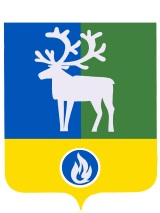 Белоярский район Ханты-Мансийский автономный округ – ЮграАДМИНИСТРАЦИЯ БЕЛОЯРСКОГО РАЙОНАКОМИТЕТ ПО ФИНАНСАМИ НАЛОГОВОЙ ПОЛИТИКЕГлаве сельского поселения СорумМ.М. МаковейДиректору муниципального бюджетного учреждения сельского поселения Сорум«Центр культуры и спорта»М.Ю. БольшинскойЦентральная ул., д. 9, г.Белоярский, Ханты-Мансийский автономный округ – Югра, Тюменская область, 628161Тел. 2-22-18, факс 2-30-21 Е-mail: finotd@beloyarsky.wsnet.rn ОКПО 05228831, ОГРН 1028601521541ИНН/КПП 8611003426/861101001Главе сельского поселения СорумМ.М. МаковейДиректору муниципального бюджетного учреждения сельского поселения Сорум«Центр культуры и спорта»М.Ю. Большинскойот ______________2016 года №______на № _______ от ____________________Главе сельского поселения СорумМ.М. МаковейДиректору муниципального бюджетного учреждения сельского поселения Сорум«Центр культуры и спорта»М.Ю. Большинской